ПОРЯДОК и МЕТОДЫоценки предложений в конкурентных закупкахДля применения настоящего порядка Обществу необходимо включить в документацию о проведении закупки конкретные критерии из числа нижеперечисленных, конкретизировать предмет оценки по каждому критерию, установить требования о предоставлении документов и сведений соответственно предмету оценки по каждому критерию, установить значимость критериев.Совокупная значимость всех критериев должна быть равна 100%. Оценка и сопоставление заявок в целях определения победителя (победителей) процедуры осуществляется закупочной комиссией с привлечением при необходимости экспертов в соответствующей области предмета закупки. Для оценки заявок могут использоваться следующие критерии с соответствующими предельными значимостями:Оценка заявок осуществляется в следующем порядке:Для оценки заявки осуществляется расчет итогового рейтинга по каждой заявке. Итоговый рейтинг заявки рассчитывается путем сложения рейтингов по каждому критерию оценки заявки, умноженных на их значимость. Рейтинг заявки по каждому критерию представляет собой оценку в баллах, получаемую по результатам оценки по критериям. Дробное значение рейтинга округляется до двух десятичных знаков после запятой по математическим правилам округления. При этом для расчетов рейтингов применяется коэффициент значимости, равный значению соответствующего критерия в процентах, деленному на 100.Присуждение каждой заявке порядкового номера по мере уменьшения степени привлекательности предложения участника производится по результатам расчета итогового рейтинга по каждой заявке. Заявке, набравшей наибольший итоговый рейтинг, присваивается первый номер. Первый номер может быть присвоен нескольким заявкам, набравшим наибольший итоговый рейтинг. Дальнейшее распределение порядковых номеров заявок осуществляется в порядке убывания итогового рейтинга.Рейтинг, присуждаемый заявке по критерию «Цена договора», определяется по формуле:,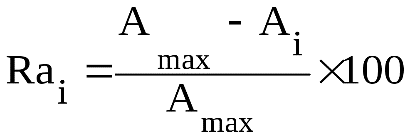 где:Rai - рейтинг, присуждаемый i-й заявке по указанному критерию;Amax - начальная цена договора;Ai - цена договора, предложенная i-м участником.или сравнительным методом, значение которого установлено в закупочной документации.Для расчета итогового рейтинга по заявке рейтинг, присуждаемый этой заявке по критерию «Цена договора», умножается на соответствующую указанному критерию значимость.Для получения рейтинга заявок по критериям «Квалификация участника», «Качество товара», «Наличие производственных мощностей», «Наличие финансовых возможностей» каждой заявке по каждому из критериев закупочной комиссией выставляется значение от 0 до 100 баллов.Рейтинг, присуждаемый заявке по критерию «Срок поставки (выполнения работ, оказания услуг)», определяется по формуле 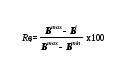 где: Rвi - рейтинг, присуждаемый i-й заявке по указанному критерию;Вmax - максимальный срок поставки (выполнения работ, оказания услуг), установленный заказчиком в документации, в единицах измерения срока (периода) поставки (количество лет, кварталов, месяцев, недель, дней, часов) с даты заключения договора;Вmin - минимальный срок поставки (выполнения работ, оказания услуг), установленный заказчиком в документации, в единицах измерения срока (периода) поставки (количество лет, кварталов, месяцев, недель, дней, часов) с даты заключения договора;Вi - предложение, содержащееся в i-й заявке по сроку поставки (выполнения работ, оказания услуг), в единицах измерения срока (периода) поставки (количество лет, кварталов, месяцев, недель, дней, часов) с даты заключения договора.Рейтинг, присуждаемый заявке по критерию «Срок гарантии на товар (результат работ, результат услуг)», определяется по формуле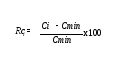 где: Rсi- рейтинг, присуждаемый i-й заявке по указанному критерию;Cmin- минимальный срок предоставления гарантии качества товара, работ, услуг, установленный заказчиком в документации о закупке;Ci- предложение i-го участника по сроку гарантии качества товара, работ, услуг.В целях оценки и сопоставления предложений в заявках со сроком предоставления гарантии качества товара, работ, услуг, превышающим более чем на половину минимальный срок предоставления гарантии качества товара, работ, услуг, установленный в закупочной документации, таким заявкам присваивается рейтинг по указанному критерию, равный 50.При этом договор заключается на условиях по данному критерию, указанных в заявке. Исполнение гарантийного обязательства осуществляется участником, с которым заключается договор, без взимания дополнительной платы, кроме цены договора.Для получения итогового рейтинга по заявке рейтинг, присуждаемый этой заявке по каждому из критериев, умножается на соответствующую каждому критерию значимость.Закупочная комиссия вправе не определять победителя, в случае если по результатам оценки заявок ни одна из заявок не получит в сумме более 25 баллов.Номер критерияКритерии оценки заявок Для проведения оценки в документации необходимо установить: Значимость критериев в процентах.1.Цена договораНачальную цену договора Не менее 20%2.Квалификация участника (наличие финансовых ресурсов, опыт, образование квалификация персонала, деловая репутация)Конкретный предмет оценки по критерию (например, оценивается опыт по стоимости выполненных ранее аналогичных работ)Формы для заполнения участником по соответствующему предмету оценки (например, таблица, отражающая опыт участника)Требования о предоставлении документов и сведений по соответствующему предмету оценки (например, копии ранее заключенных договоров и актов сдачи-приемки) Не более 70%3.Качественные, функциональные и экологические характеристики объекта закупкиКонкретный предмет оценки по критерию (например, оценивается опыт по стоимости выполненных ранее аналогичных работ)Формы для заполнения участником по соответствующему предмету оценки (например, таблица, отражающая опыт участника)Требования о предоставлении документов и сведений по соответствующему предмету оценки (например, копии ранее заключенных договоров и актов сдачи-приемки) Не более 70%4.Наличие производственных мощностейКонкретный предмет оценки по критерию (например, оценивается опыт по стоимости выполненных ранее аналогичных работ)Формы для заполнения участником по соответствующему предмету оценки (например, таблица, отражающая опыт участника)Требования о предоставлении документов и сведений по соответствующему предмету оценки (например, копии ранее заключенных договоров и актов сдачи-приемки) Не более 70%5.Срок поставки (выполнения работ, оказания услуг)Максимальный приемлемый срок и минимальный приемлемый срок.Минимальный срок можно не устанавливать и тогда считать его равным 0 для расчета по формуле оценкиНе более 50 %6.Срок гарантии на товар (результат работ, результат услуг)Минимальный приемлемый срокНе более 30%7.Наличие финансовых возможностей и ресурсов для исполнения договораТребования о предоставлении документов и сведений на соответствие критериюНе более 20%